HDMISW41RS232 Protocol and Commands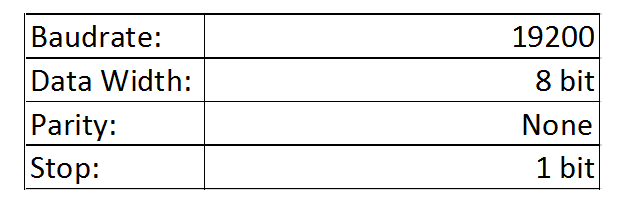 Output 1 Input 1A5 5B 02 03 01 00 01 00 00 00 00 00 F9Input 2A5 5B 02 03 02 00 01 00 00 00 00 00 F8Input 3A5 5B 02 03 03 00 01 00 00 00 00 00 F7 Input 4A5 5B 02 03 04 00 01 00 00 00 00 00 F6 Audio SwitchAudio AutoA5 5B 03 02 01 00 01 00 00 00 00 00 F9Stereo Audio2.0A5 5B 03 02 02 00 01 00 00 00 00 00 F8Dolby/DTS 5.1A5 5B 03 02 03 00 01 00 00 00 00 00 F7HD Audio 7.1A5 5B 03 02 04 00 01 00 00 00 00 00 F6Auto SwitchONA5 5B 02 05 0F 00 00 00 00 00 00 00 EAOFFA5 5B 02 05 F0 00 00 00 00 00 00 00 09ARCONA5 5B 10 01 0F 00 01 00 00 00 00 00 DFOFFA5 5B 10 01 F0 00 01 00 00 00 00 00 FEDevice Information Query  ( e.g:No Devices Connected)Device Information Query  ( e.g:No Devices Connected)HDMI IN1A5 5B 01 04 01 00 00 00 00 00 00 00 FAHDMI IN2A5 5B 01 04 02 00 00 00 00 00 00 00 F9HDMI IN3A5 5B 01 04 03 00 00 00 00 00 00 00 F8HDMI IN4A5 5B 01 04 04 00 00 00 00 00 00 00 F7HDMI OUTA5 5B 01 05 01 00 00 00 00 00 00 00 F9